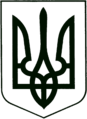 УКРАЇНА
МОГИЛІВ-ПОДІЛЬСЬКА МІСЬКА РАДА
ВІННИЦЬКОЇ ОБЛАСТІР І Ш Е Н Н Я  №458Про визначення суб’єкта надання супутніх послуг у приміщенні відділу (центру) надання адміністративних послуг Могилів-Подільської міської ради (еквайрингове обслуговування)		Керуючись пп.4 п.б ст. 27, ст. 26 Закону України «Про місцеве самоврядування в Україні», п. 7 Примірного положення про центр надання адміністративних послуг, затвердженого постановою Кабінету Міністрів України від 20.02.2013 року №118, з метою підвищення рівня задоволення замовників послуг якістю обслуговування,- 	                                     міська рада ВИРІШИЛА:Забезпечити проведення збору пропозицій від банківських установ щодо надання послуг з еквайрингового обслуговування шляхом оприлюднення відповідної інформації та надсилання листів. Здійснити добір суб’єктів господарювання для надання супутніх послуг (еквайрингове обслуговування) на конкурсній основі за критеріями забезпечення мінімізації матеріальних витрат часу суб’єкта звернення.Затвердити склад комісії з визначення суб’єкта надання супутніх послуг (еквайрингове обслуговування), що додається.Доручити міському голові Бровку П.П. укласти договір на еквайрингове обслуговування з переможцем конкурсного добору суб’єктів господарювання для надання супутніх послуг (еквайрингове обслуговування).Контроль за виконанням даного рішення покласти на керуючого справами виконкому Горбатюка Р.В..Міський голова                                                             П. БровкоДодаток до рішення 15 сесії міської ради 7 скликання                                                                                     від 11.07.2017 року №458Склад комісіїз визначення суб’єкта надання супутніх послуг (еквайрингове обслуговування)Секретар міської ради                                                        М. ГоцулякВід 11.07.2017р.15 сесії7 скликанняГолова комісії:Горбатюк Руслан Володимировичкеруючий справами виконкому.Секретар комісії:Аверіна Тетяна Юріївнапровідний спеціаліст юридичного відділу апарату міської ради та виконкому.Члени комісії:Покима Інна Олександрівнаначальник юридичного відділу міської ради та виконкому.Куйбіда Марія Василівнаначальник відділу бухгалтерського обліку та звітності, головний бухгалтер апарату міської ради та виконкому;Німченко Ірина Анатоліївна начальник відділу організаційно-кадрової роботи апарату міської ради та виконкому;Микитин Вікторія ІванівнаЖивилко Людмила Миколаївна    начальник загального відділу апарату міської ради та виконкому;начальник відділу надання     адміністративних послуг міської ради.